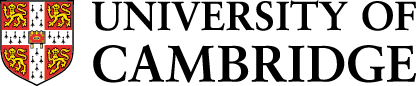 CERTIFICATE OF ATTENDANCEYEAR ABROAD 2022/23Name of Student  ..........................................          Date  ........................................................College …………………………………….. Country (or countries) concerned...................................................................................................................................................Name(s) of institution:......................................................................................................................................................................................................................................................................................................Title of course(s):......................................................................................................................................................................................................................................................................................................Start and finish dates .................................................................................................................Signature(s) and/or stamp(s) of relevant authorities certifying completion or attach a separate certificate or letter.……………………………………….……………………………………….